KOLESARSKI IZPITPrvo uro smo spoznali obvezno opremo kolesa in znake za nevarnost. Da ne bomo pozabili vsega, vam pošiljam nekaj slikic, da si jih pogledate in s tem osvežite spomin. Na spodnji povezavi lahko prelistate priročnik, ki je namenjen pripravi na kolesarski izpit.https://www.devetletka.net/novice/NOVO--Z-glavo-na-kolo-prirocnik-za-pripravo-na-kolesarski-izpitOBVEZNA OPREMA: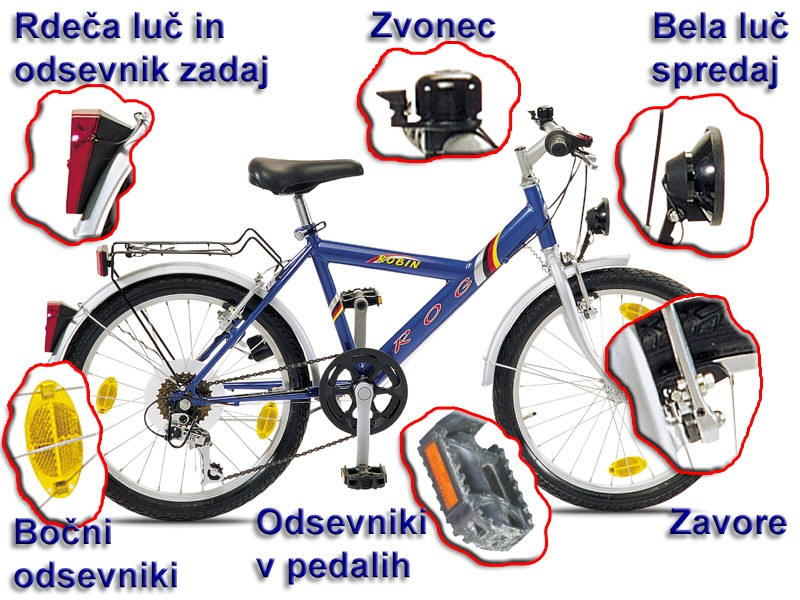 NEKAJ ZNAKOV ZA NEVARNOST:ABCDE               FGHIJ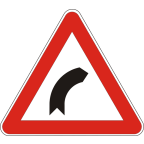 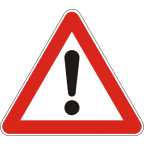 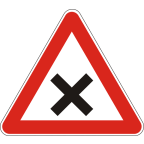 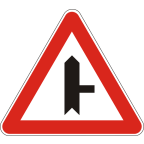 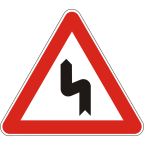 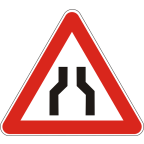 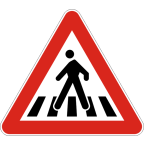 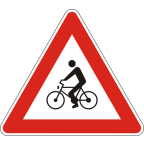 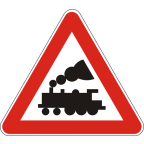 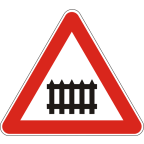 NEVAREN OVINEK ALI VEČ ZAPOREDNIH OVINKOV     B- NEVARNOST NA CESTI     C- KRIŽIŠČE ENAKOVREDNIH CEST     D- KRIŽIŠČE PREDNOSTNE IN NEPREDNOSTNE CESTE     E-  NEVARNI OVINEK ALI VEČ ZAPOREDNIH OVONKOV     F- ZOŽENJE VOZIŠČA     G- PREHOD ZA PEŠCE     H- KOLESARJI NA VOZIŠČU     I- NEZAVAROVAN PREHOD ČEZ ŽELEZNIŠKO PROGO     J- ZAVAROVAN PREHOD CESTE ČEZ ŽELEZNIŠKO PROGONekaj izjem:12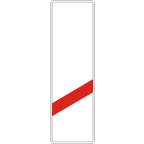 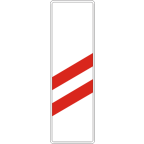 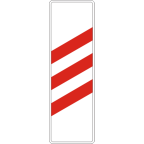 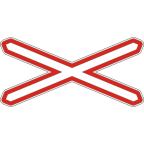 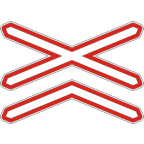 RAZDALJA DO PREHODA CESTE ČEZ ŽELEZNIŠKO PROGOANDREJEV KRIŽ